Рассмотрев схему расположения земельного участка в кадастровом квартале, в соответствии со ст. 11.10 Земельного кодекса РФ,  Федерального закона №137 от 25.10.2001 года «О введении в действие Земельного кодекса РФ», Приказа Федеральной службы государственной регистрации, кадастра и картографии №П/0412 от 10 ноября 2020 года «Об утверждении классификатора видов разрешенного использования земельных участков», пп.3 п.4 ст. 36 Градостроительного кодекса РФ, Генеральным планом Морачевского сельского поселения, утвержденным решением Морачевского сельского Совета народных депутатов от 19.12.2012 года №2-154, на основании Правил землепользования и застройки Морачевского сельского Совета народных депутатов, утвержденных решением Морачевского сельского Совета народных депутатов от 19.12.2012 №2-155 (с учетом изм. и допол.).ПОСТАНОВЛЯЮ:Утвердить схему расположения границ земельного участка, из категории земли: земли населенных пунктов, общей площадью 29,0 (двадцать девять) кв.м, с разрешенным использованием: трубопроводный транспорт, местоположение: Российская Федерация, Брянская область, Жирятинский муниципальный район, Морачевское сельское поселение, с.Морачово.В соответствии с п.4 ст. 36 Градостроительного кодекса РФ, действие градостроительного регламента не распространяется на земельные участки в границах территорий общего пользования и земельные участки, предназначенные для размещения линейных объектов и (или) занятые линейными объектами.2. Контроль за исполнением данного постановления возложить на заместителя главы администрации района Маркину Т.И.Глава администрации района		                    Л.А. Антюхов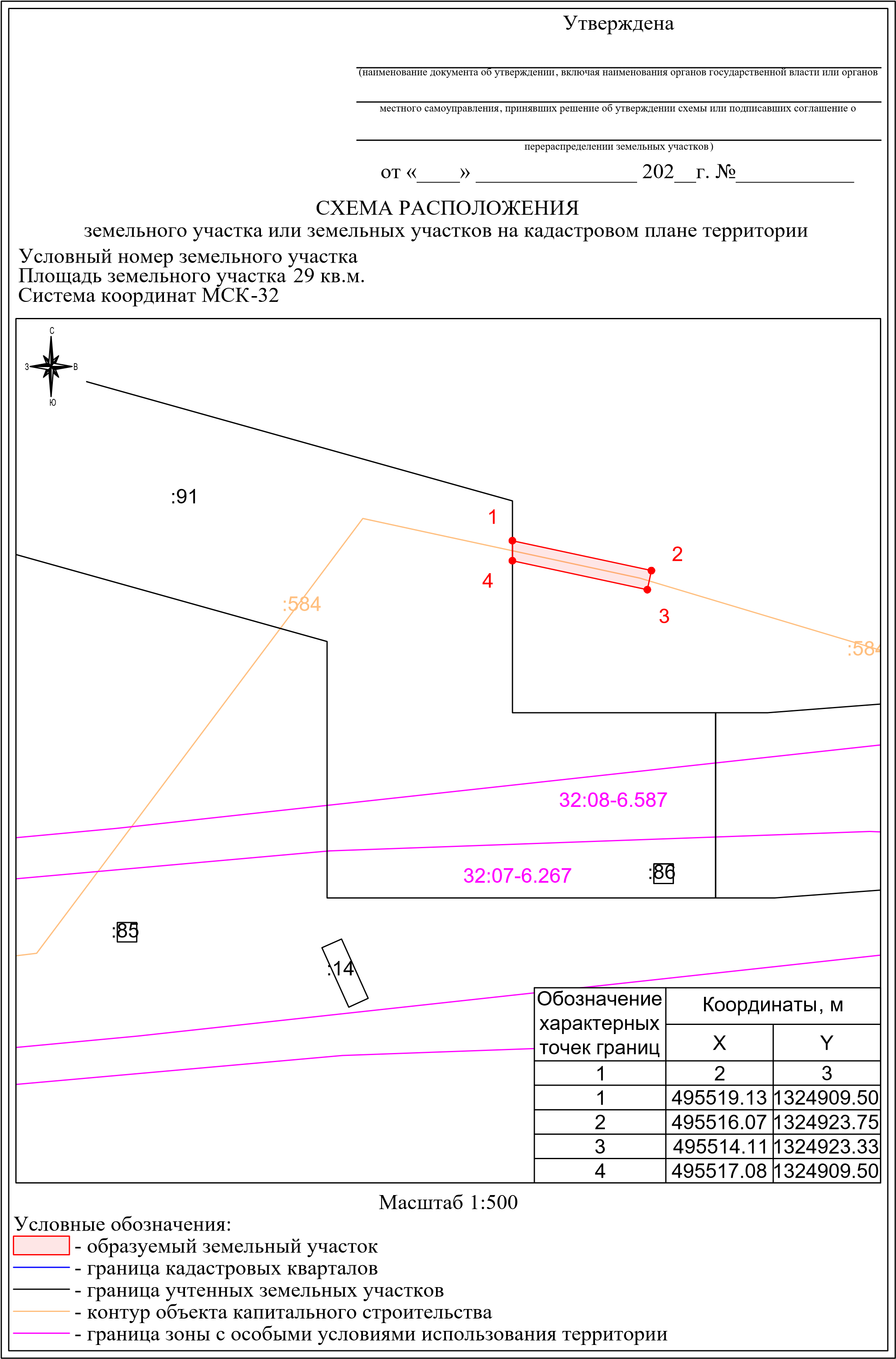 АДМИНИСТРАЦИЯ  ЖИРЯТИНСКОГО  РАЙОНААДМИНИСТРАЦИЯ  ЖИРЯТИНСКОГО  РАЙОНАПОСТАНОВЛЕНИЕПОСТАНОВЛЕНИЕот «_20_» 07.2023 г. №193_____с. ЖирятиноОб утверждении схемы расположения границ земельного участка